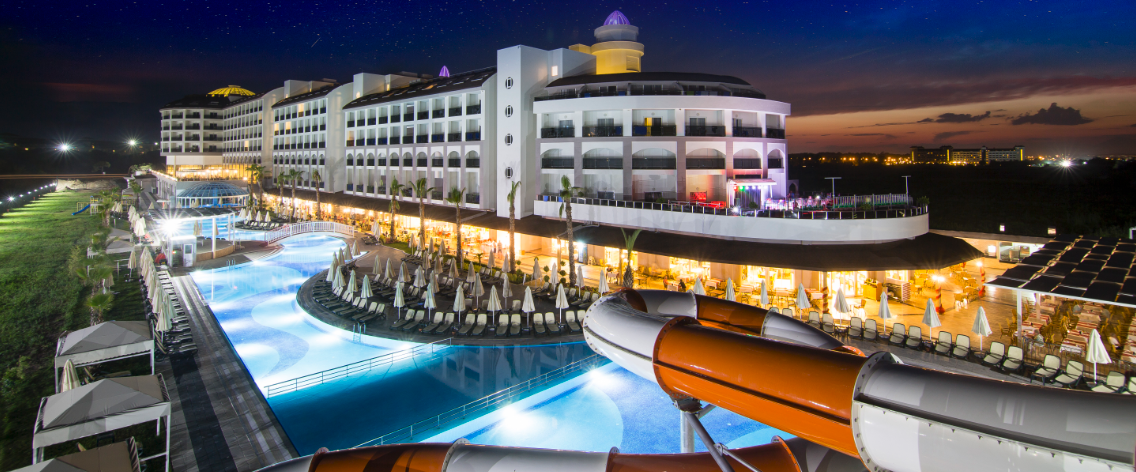 Информационный бюллетень ЗИМА 2023-24 ГОДА UAI Категория                                   : 5*-Отель Адрес		 	  		:Титрейенгёль-Сиде-АнталияТелефон		  		: 0(242) 744 15 50Факс №		  		: 0(242) 744 15 70 Электронная почта		:info@lrshotels.com   Веб-сайт		  		: www.lrshotels.comОткрытие	 	  		: 2015Область		               	: 13.000 m2   Емкость				: 406 номеров, 836 кроватейЯзыки				: турецкий, английский, немецкий, русскийРасположение		 	: 250 метров до пляжа (частная пешеходная тропа): До Сиде 7 км, до Анталии 70 км,  					До Манавгата 5 км, до аэропорта Анталии 65 км.Транспорт			          : Такси, Микроавтобус (Долмуш)Кредитные карты			: Виза, МастеркардТипы номеров	: 20 номеров эконом , 372 стандартных номера (частичный вид на море, вид на море и вид на окрестности),                                                     11 семейных номеров,                                                     3 номера для людей с ограниченными возможностямиэкономичный номер 		: 20 комнаты – 16-25 м2 Мин. 1 - Макс. 3 человекаСтильные номера с мини-баром (пиво, безалкогольные напитки, кола, фанта, вода)ЖК-телевизор со спутниковыми каналами, Wi-Fi (бесплатно), радио, телефон с прямым набором номера,                                                    Сплит-кондиционер, сейф (бесплатно), ламинат,                                                    Балкон, в ванной душ и туалет, косметическое зеркало, фен.                                                    Двуспальная кровать (французская кровать). + Односпальная кроватьСтандартная комната         	: 372 номеров – 16–25 м², мин. 1–макс.3 человека                                                    Мини-бар (пиво, безалкогольные напитки, кола, фанта, вода)ЖК-телевизор со спутниковыми каналами, Wi-Fi (бесплатно), радио,   телефон с прямым набором номера,                                                   Сплит-кондиционер, сейф (бесплатно), ламинат,                                                   Балкон, в ванной душ и туалет, косметическое зеркало, фен.                                                   Двуспальная кровать (французская кровать). + Односпальная кроватьНомера для людей с ограниченными возможностями: 3 комнаты - 27 м2 - Мин 1 - Макс 2 чел.Мини-бар (пиво, безалкогольные напитки, кола, фанта, вода)ЖК-телевизор со спутниковыми каналами, Wi-Fi (бесплатно), радио, телефон с прямым набором номера,                                                     Сплит-кондиционер, сейф (бесплатно), ламинат,                                                     Балкон, в ванной душ и туалет, косметическое зеркало, фен.                                                     Двуспальная кровать (французская кровать). + Односпальная кроватьСЕМЬЯ комната	  	       : 11 номеров – 45 м2 – мин 2 – макс 4 чел.Мини-бар (пиво, безалкогольные напитки, кола, фанта, вода)		 ЖК-телевизор со спутниковыми каналами, Wi-Fi (бесплатно), радио, телефон с прямым набором номера,                                                     Сплит-кондиционер, сейф (бесплатно), ламинат,2 балкона, 2 душа и туалет в ванной, косметическое зеркало, фен. С двумя    спальнями (есть) Двуспальная (французская) кровать в одной из комнат и односпальная.кровати другие.Размещение	               : : Ультра все включено .                                               Международные алкогольные напитки и бутылочное пиво,                                                 Безалкогольный напиток,**Бесплатно 24 часа по расписанию  Закусочный ресторан и бар            24 Часы	Снек-ресторан Мороженое                                     24 Часы	Снек-ресторанБарыЛобби-бар :   10.00-24.00 (Бесплатно) Международный импорт алкогольного и бутылочного пива.                                         и безалкогольные безалкогольные напиткиДиско-бар :    22.00-24.00 (Бесплатно) Международный импорт алкогольного и бутылочного пива.                                         и безалкогольные безалкогольные напиткиПолдниковый отдых. и бар 24 часа : (Бесплатно) Международный импорт алкогольного и    бутылочного     пиваи безалкогольные безалкогольные напиткиСпортФитнес-центр		(Бесплатно)Настольный теннис  	(Бесплатно)				 
Стрелка			(Бесплатно)Бассейны  1 ОТКРЫТЫЙ RELAX БАССЕЙН   700  м21 КРЫТЫЙ БАССЕЙН     	        76 м21 ДЕТСКИЙ БАССЕЙН 	        25 м21 крытый бассейн с подогревом 85 м21 детский бассейн с подогревом 15 м²Торговый центр
Рынок, парикмахерская, ювелирный магазин, магазин подарков, бутик, магазин серебра, магазин обуви, магазин кошельков, магазин фотографий.Торговый Центр                          (за дополнительную плату)Спа и велнесТурецкая баня				(Бесплатно)Паровая комната				(Бесплатно)Сауна  					(Бесплатно)Массаж, Оздоровительный центр		(за дополнительную плату)				  Пилинг					(за дополнительную плату)ЗдравоохранениеЗдравоохранение    				(за дополнительную плату)Другой	Сейф (в номере)			(Бесплатно)Банное полотенце			(Бесплатно) 
Солярий				(Бесплатно)Зонненширм				(Бесплатно)ТВ-зал (спутниковое)		(Бесплатно)Телефон, Факс, Ксерокопия	(за дополнительную плату)Детская кроватка			(Бесплатно)Услуги прачечной			(за дополнительную плату)Интернет Wi-Fi			(Бесплатно)Обслуживание номеров		(за дополнительную плату)Анимация***Различные мероприятия и развлечения в течение дня. Анимационные шоу по вечерам в зависимости от погоды.Живая музыка (некоторые вечера)	(Бесплатно)Дискотека					(Бесплатно)
Для детейДетский шведский стол		(Бесплатно)Высокий стул			(Бесплатно)Мини-клуб				(Бесплатно)  	(04-12 годы) (10.00-12.00/15.00-17.00)		      Baby Buggy				(Бесплатно)	(требуется бронирование)Электричество: 220 В *Домашние животные не допускаются..** Время обслуживания может меняться в зависимости от условий.                                                     Завтрак(шведский стол)07.00 – 10.00 главный ресторанПозднизавтрак(шведский стол)10.00 – 10.30  главный ресторанОбед(шведский стол)12.30 – 14.30  главный ресторанПАТИССЕРИЯ10.00 - 17.00  Снек-ресторанУжин(шведский стол)18.30 -20.30   главный ресторанНочной суп23.30 -24.00   Снек-ресторан